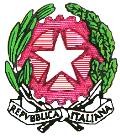 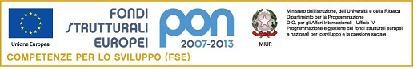 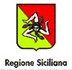 ISTITUTO COMPRENSIVO “ N. BOTTA”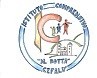 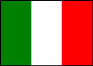 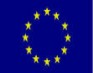 Via E. Fermi 4 , 90015 Cefalù - Tel 0921 421242 - Fax 0921 9223 Mail: paic8aj008@istruzione.it - PEC: paic8aj008@pec.istruzione.it Codice fiscale: 82000590826 - Codice meccanografico: PAIC8AJ008A.S. 2020/2021SCHEDA DI RENDICONTAZIONE ATTIVITA’ DIDATTICHE/PROGETTI(*) UNITÀ DI RIFERIMENTO È/SONO LA/LE CLASSE/I di titolarità del docente. Se lo stesso docente ha svolto il progetto in più classi deve presentare una sola relazione; parimenti se lo stesso progetto per la stessa disciplina è stato svolto da più docenti per le stesse classi.ACCESSO:   [] FONDO ISTITUZIONE SCOLASTICA	[ ] VALORIZZAZIONE MERITOCefalù ……………………………..	Il docente ……………………………………………………………….DISCIPLINA/TITOLO PROGETTO/PERCORSO EDUCATIVO-DIDATTICO:DISCIPLINA/TITOLO PROGETTO/PERCORSO EDUCATIVO-DIDATTICO:DISCIPLINA/TITOLO PROGETTO/PERCORSO EDUCATIVO-DIDATTICO:DISCIPLINA/TITOLO PROGETTO/PERCORSO EDUCATIVO-DIDATTICO:DISCIPLINA/TITOLO PROGETTO/PERCORSO EDUCATIVO-DIDATTICO:DISCIPLINA/TITOLO PROGETTO/PERCORSO EDUCATIVO-DIDATTICO:DISCIPLINA/TITOLO PROGETTO/PERCORSO EDUCATIVO-DIDATTICO:DISCIPLINA/TITOLO PROGETTO/PERCORSO EDUCATIVO-DIDATTICO:DISCIPLINA/TITOLO PROGETTO/PERCORSO EDUCATIVO-DIDATTICO:DISCIPLINA/TITOLO PROGETTO/PERCORSO EDUCATIVO-DIDATTICO:DISCIPLINA/TITOLO PROGETTO/PERCORSO EDUCATIVO-DIDATTICO:DISCIPLINA/TITOLO PROGETTO/PERCORSO EDUCATIVO-DIDATTICO:DISCIPLINA/TITOLO PROGETTO/PERCORSO EDUCATIVO-DIDATTICO:DISCIPLINA/TITOLO PROGETTO/PERCORSO EDUCATIVO-DIDATTICO:DISCIPLINA/TITOLO PROGETTO/PERCORSO EDUCATIVO-DIDATTICO:Docente/i (*) che ha/hanno condotto l’attivitàDocente/i (*) che ha/hanno condotto l’attivitàDocente/i (*) che ha/hanno condotto l’attivitàDocente/i (*) che ha/hanno condotto l’attivitàDocente/i (*) che ha/hanno condotto l’attivitàDocente/i (*) che ha/hanno condotto l’attivitàDocente/i (*) che ha/hanno condotto l’attivitàDocente/i (*) che ha/hanno condotto l’attivitàDocente/i (*) che ha/hanno condotto l’attivitàDocente/i (*) che ha/hanno condotto l’attivitàDocente/i (*) che ha/hanno condotto l’attivitàDocente/i (*) che ha/hanno condotto l’attivitàDocente/i (*) che ha/hanno condotto l’attivitàDocente/i (*) che ha/hanno condotto l’attivitàDocente/i (*) che ha/hanno condotto l’attivitàINFANZIAINFANZIAINFANZIAINFANZIAPRIMARIAPRIMARIAPRIMARIAPRIMARIAPRIMARIAPRIMARIASECONDARIASECONDARIASECONDARIASECONDARIAPlessoFalconeBorsellinoLoiGratteriBottaBottaSpinuzzaSpinuzzaGratteriGratteriPorporaPorporaGratteriGratteriClasseIIIIIIIIIVVIIIIIIIISezione[A] [B] [C] [D] [E] [F] [G][A] [B] [C] [D] [E] [F] [G][A] [B] [C] [D] [E] [F] [G][A] [B] [C] [D] [E] [F] [G]Numero alunni ISCRITTI:Numero alunni ISCRITTI:Numero alunni ISCRITTI:Numero alunni ISCRITTI:Numero alunni ISCRITTI:Numero alunni ISCRITTI:Numero alunni ISCRITTI:Numero alunni ISCRITTI:Numero alunni ISCRITTI:Numero alunni ISCRITTI:PROGETTO: TEMATICA/AMBITOPROGETTO: TEMATICA/AMBITODISCIPLINA/E DIPARTIMENTO :DOCENTE TITOLARE/REFERENTE:N° ORE CURRICULARI (Tempi direalizzazione)N°ORE DI AMPLIAMENTO (Tempi direalizzazione)N°CLASSE/I GRUPPO/I: SCUOLA PRIMARIA PLESSO BOTTACLASSE/I GRUPPO/I: SCUOLA PRIMARIA PLESSO BOTTAN° ALUNNI COINVOLTIN°N° ALUNNI CON BISOGNI EDUCATIVI SPECIALIN°PERSONALE SCOLASTICO COINVOLTOPERSONALE SCOLASTICO COINVOLTO□Docente □Gruppo docenti □Docente referente □ATA□ Esperto esterno□Docente □Gruppo docenti □Docente referente □ATA□ Esperto esternoFINANZIAMENTO□Si□Si□noFINANZIAMENTO( Solo se la risposta precedente è affermativa)FINANZIAMENTO( Solo se la risposta precedente è affermativa)FINANZIAMENTO( Solo se la risposta precedente è affermativa)FINANZIAMENTO( Solo se la risposta precedente è affermativa)□Finanziamento interno □Finanziamento esterno □Finanziamento misto□Finanziamento interno □Finanziamento esterno □Finanziamento misto□Finanziamento interno □Finanziamento esterno □Finanziamento misto□Finanziamento interno □Finanziamento esterno □Finanziamento mistoENTE PROMOTOREENTE PROMOTORE::RUOLO DELL'ENTE PROMOTORERUOLO DELL'ENTE PROMOTORE::ASPETTI SIGNIFICATIVI DELL'ESPERIENZA (SINTESI)ASPETTI SIGNIFICATIVI DELL'ESPERIENZA (SINTESI)ASPETTI SIGNIFICATIVI DELL'ESPERIENZA (SINTESI)ASPETTI SIGNIFICATIVI DELL'ESPERIENZA (SINTESI)INNOVAZIONE DIDATTICA (SINTESI)INNOVAZIONE DIDATTICA (SINTESI)INNOVAZIONE DIDATTICA (SINTESI)INNOVAZIONE DIDATTICA (SINTESI)RISULTATI OTTENUTI (SINTESI)RISULTATI OTTENUTI (SINTESI)RISULTATI OTTENUTI (SINTESI)RISULTATI OTTENUTI (SINTESI)PRODOTTO/I FINALE/I□Si□Si□noTIPOLOGIA PRODOTTO(Solo se la risposta precedente è affermativa)TIPOLOGIA PRODOTTO(Solo se la risposta precedente è affermativa)TIPOLOGIA PRODOTTO(Solo se la risposta precedente è affermativa)TIPOLOGIA PRODOTTO(Solo se la risposta precedente è affermativa)□Cartaceo□Grafico□Fotografico□Audio□Audiovisivo□Digitale□Multimediale□altro ……………………………………………………………………………………………………………………………□Cartaceo□Grafico□Fotografico□Audio□Audiovisivo□Digitale□Multimediale□altro ……………………………………………………………………………………………………………………………□Cartaceo□Grafico□Fotografico□Audio□Audiovisivo□Digitale□Multimediale□altro ……………………………………………………………………………………………………………………………□Cartaceo□Grafico□Fotografico□Audio□Audiovisivo□Digitale□Multimediale□altro ……………………………………………………………………………………………………………………………DIFFICOLTA' RISCONTRATEDIFFICOLTA' RISCONTRATEDIFFICOLTA' RISCONTRATEDIFFICOLTA' RISCONTRATE□Nei tempi □Negli spazi □Negli strumenti□Nell'organizzazione□ di comunicazione□ di coordinamento□altro ……………………………………………………………………………………………………………………………□Nei tempi □Negli spazi □Negli strumenti□Nell'organizzazione□ di comunicazione□ di coordinamento□altro ……………………………………………………………………………………………………………………………□Nei tempi □Negli spazi □Negli strumenti□Nell'organizzazione□ di comunicazione□ di coordinamento□altro ……………………………………………………………………………………………………………………………□Nei tempi □Negli spazi □Negli strumenti□Nell'organizzazione□ di comunicazione□ di coordinamento□altro ……………………………………………………………………………………………………………………………VALUTAZIONE COMPLESSIVA( Partecipazione interesse risultati riproducibilità )VALUTAZIONE COMPLESSIVA( Partecipazione interesse risultati riproducibilità )VALUTAZIONE COMPLESSIVA( Partecipazione interesse risultati riproducibilità )VALUTAZIONE COMPLESSIVA( Partecipazione interesse risultati riproducibilità )PARTECIPAZIONE □Notevole□ Positiva□ Adeguata□ Non adeguata INTERESSE □Notevole □Positiva□ Adeguata □Non adeguata RISULTATI □Notevole □Positiva□ Adeguata□ Non adeguataRIPRODUCIBILITA’ □Notevole □Positiva□ Adeguata□ Non adeguataPARTECIPAZIONE □Notevole□ Positiva□ Adeguata□ Non adeguata INTERESSE □Notevole □Positiva□ Adeguata □Non adeguata RISULTATI □Notevole □Positiva□ Adeguata□ Non adeguataRIPRODUCIBILITA’ □Notevole □Positiva□ Adeguata□ Non adeguataPARTECIPAZIONE □Notevole□ Positiva□ Adeguata□ Non adeguata INTERESSE □Notevole □Positiva□ Adeguata □Non adeguata RISULTATI □Notevole □Positiva□ Adeguata□ Non adeguataRIPRODUCIBILITA’ □Notevole □Positiva□ Adeguata□ Non adeguataPARTECIPAZIONE □Notevole□ Positiva□ Adeguata□ Non adeguata INTERESSE □Notevole □Positiva□ Adeguata □Non adeguata RISULTATI □Notevole □Positiva□ Adeguata□ Non adeguataRIPRODUCIBILITA’ □Notevole □Positiva□ Adeguata□ Non adeguataRICADUTA: alla fine del percorso gli alunni hanno tratto beneficio sul piano:RICADUTA: alla fine del percorso gli alunni hanno tratto beneficio sul piano:RICADUTA: alla fine del percorso gli alunni hanno tratto beneficio sul piano:RICADUTA: alla fine del percorso gli alunni hanno tratto beneficio sul piano:□Comportamento □Motivazione allo studio□ Socializzazione□Competenze disciplinari □Competenze metodologiche □Competenze nell'uso degli strumenti□Altro…………………………………………………………………………………………………………………………………..□Comportamento □Motivazione allo studio□ Socializzazione□Competenze disciplinari □Competenze metodologiche □Competenze nell'uso degli strumenti□Altro…………………………………………………………………………………………………………………………………..□Comportamento □Motivazione allo studio□ Socializzazione□Competenze disciplinari □Competenze metodologiche □Competenze nell'uso degli strumenti□Altro…………………………………………………………………………………………………………………………………..□Comportamento □Motivazione allo studio□ Socializzazione□Competenze disciplinari □Competenze metodologiche □Competenze nell'uso degli strumenti□Altro…………………………………………………………………………………………………………………………………..Suggerimenti e proposte per il prossimo anno scolasticoSuggerimenti e proposte per il prossimo anno scolasticoSuggerimenti e proposte per il prossimo anno scolasticoSuggerimenti e proposte per il prossimo anno scolastico